ĐÔNG CƯƠNG 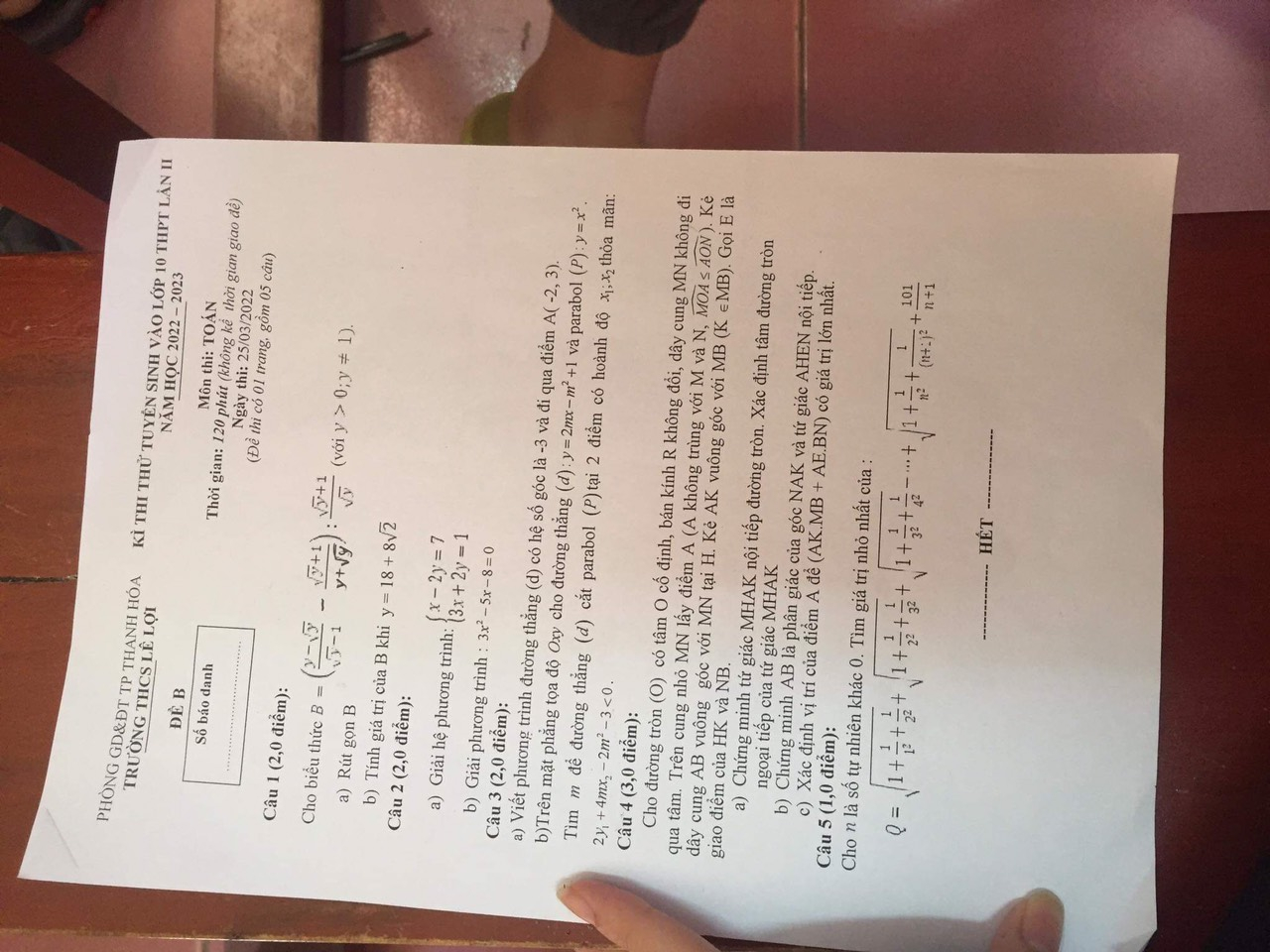 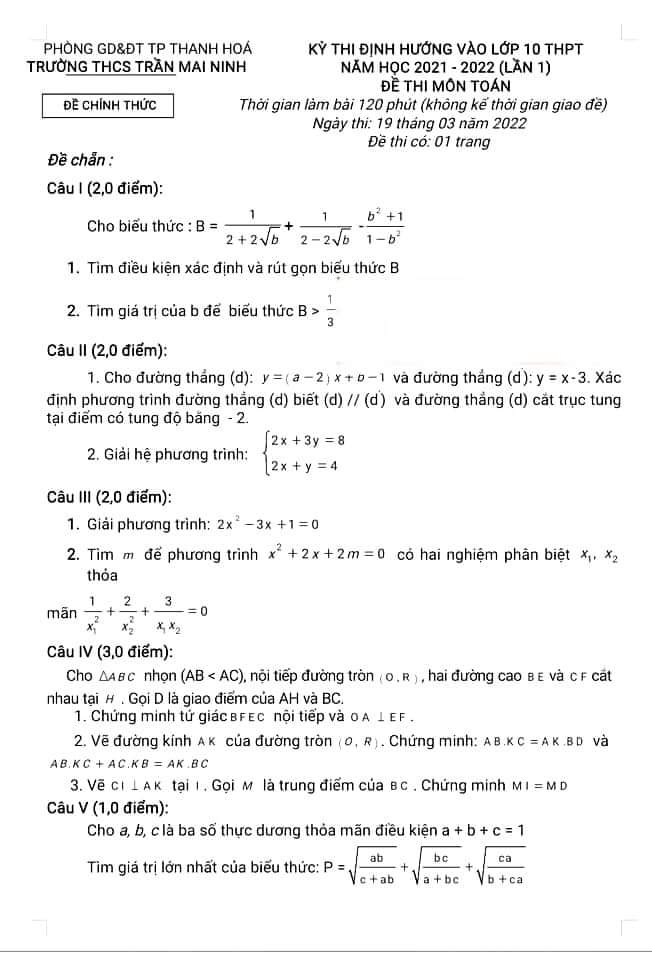 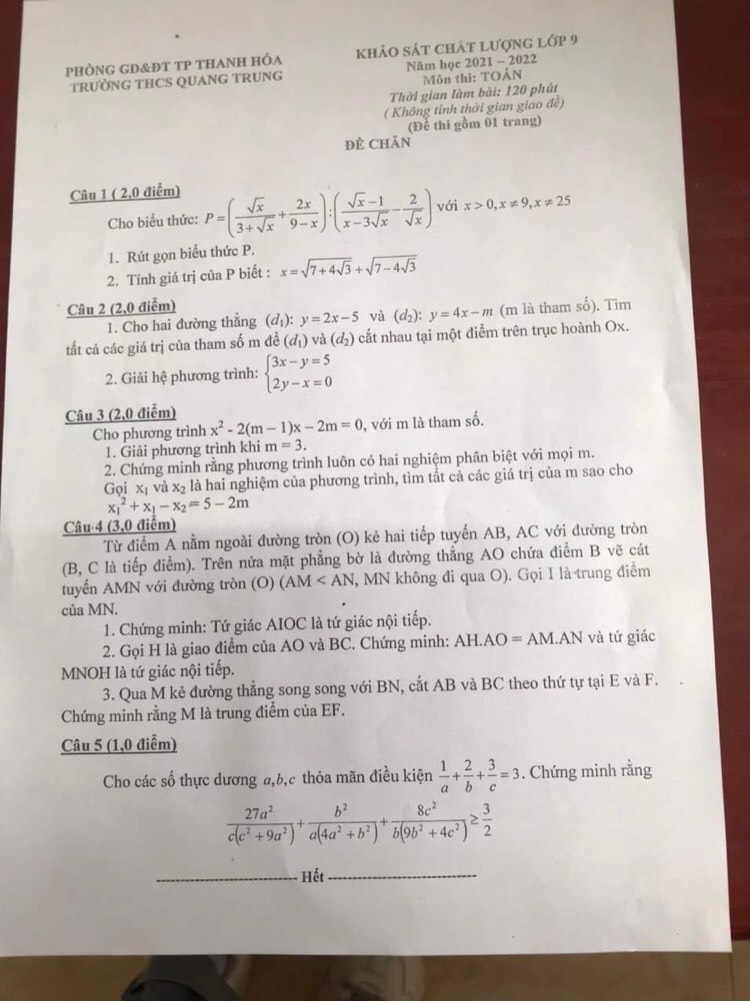 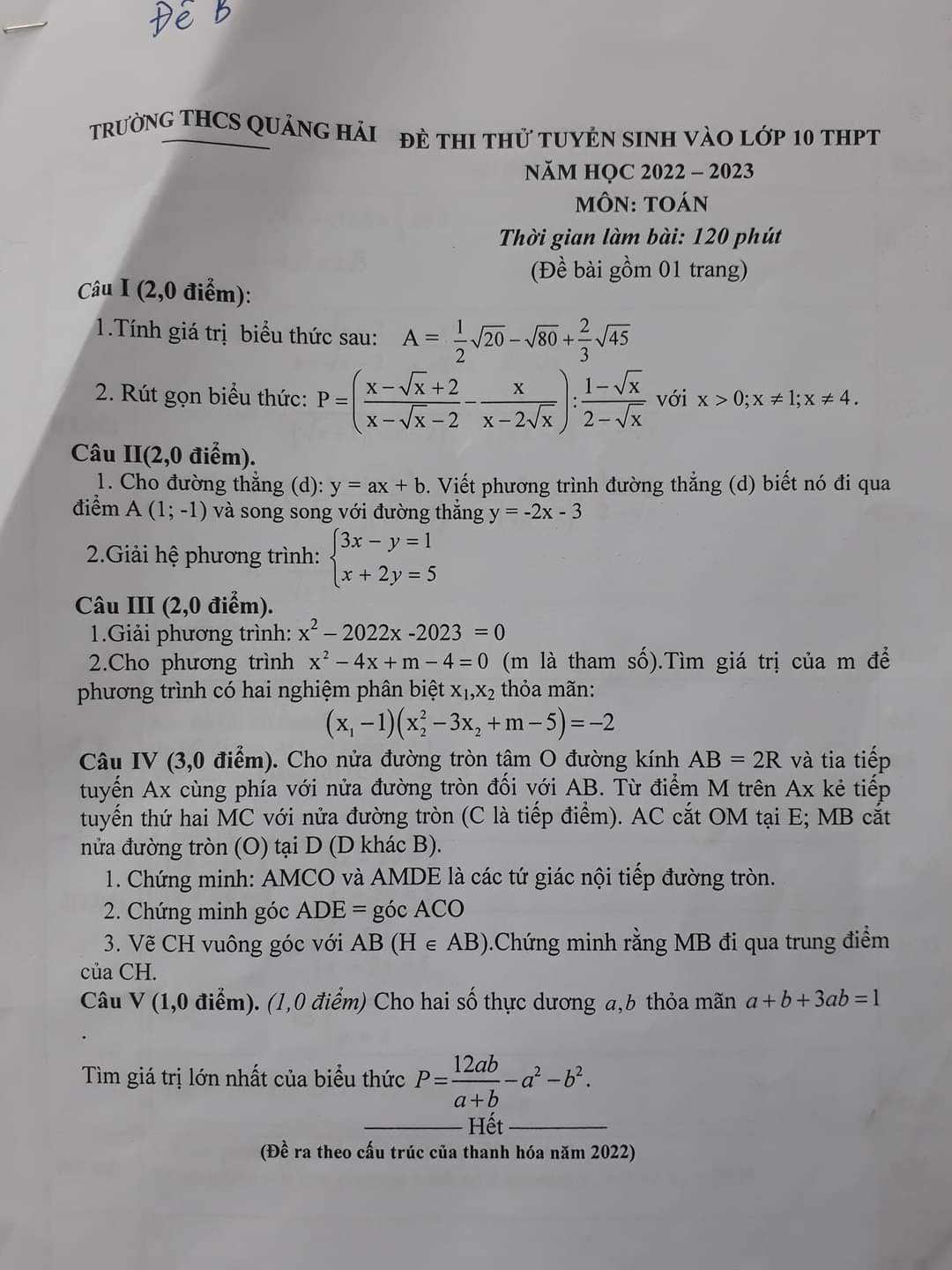 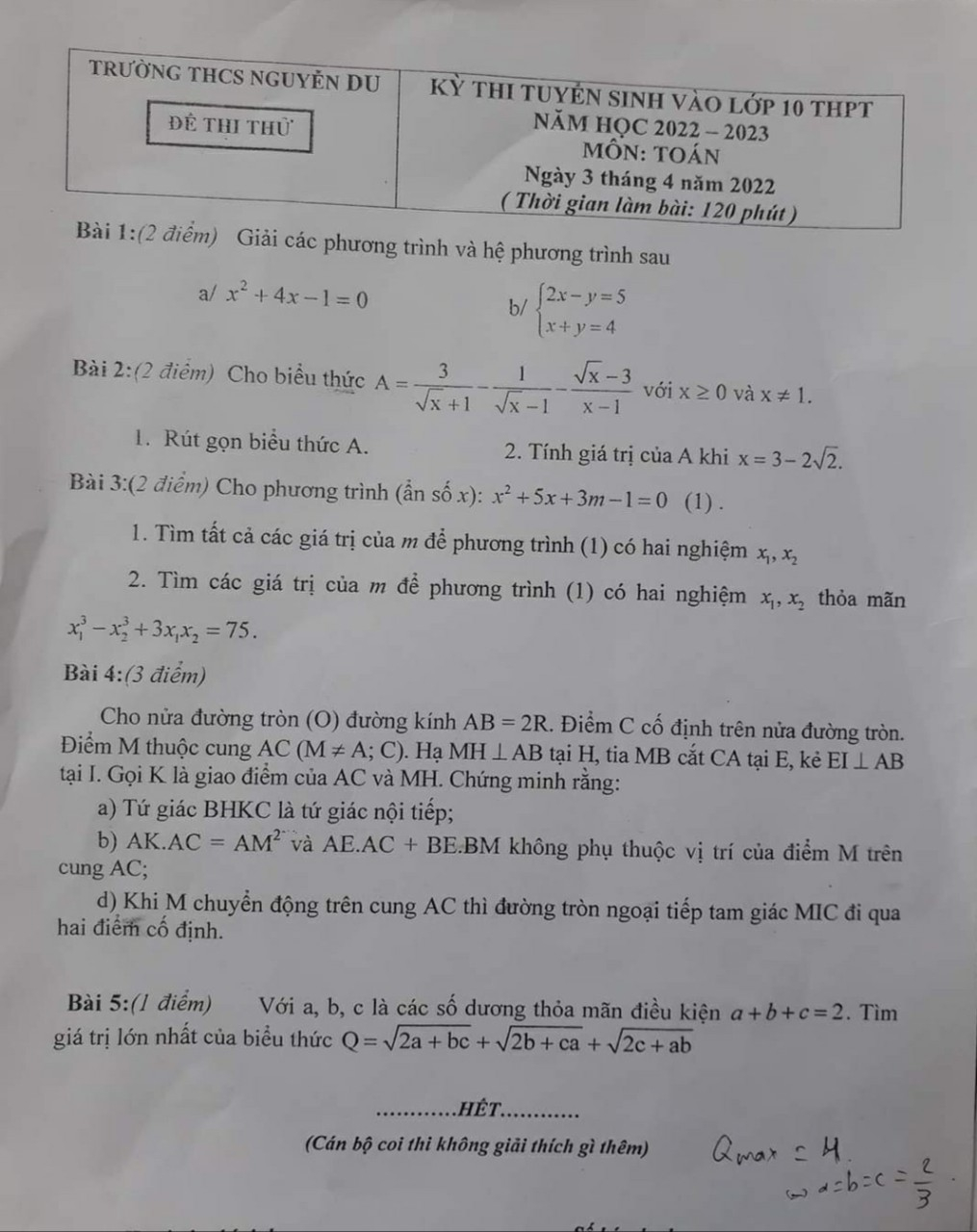 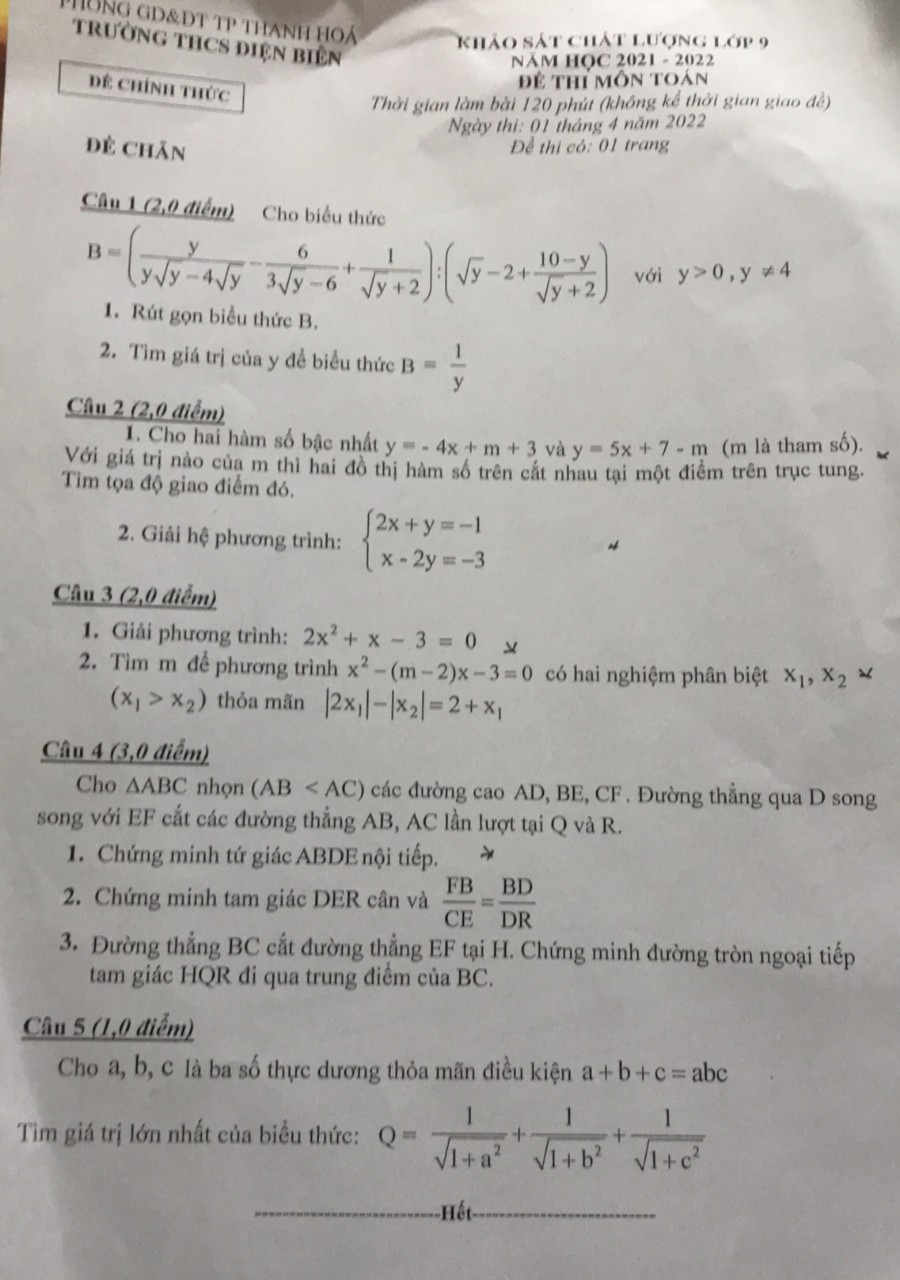 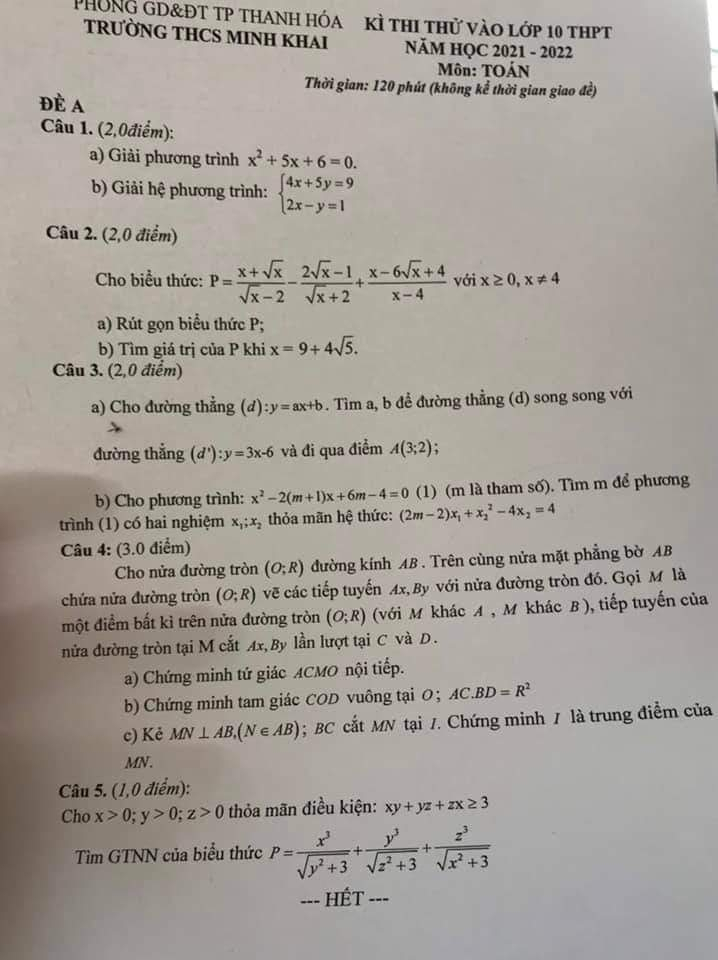 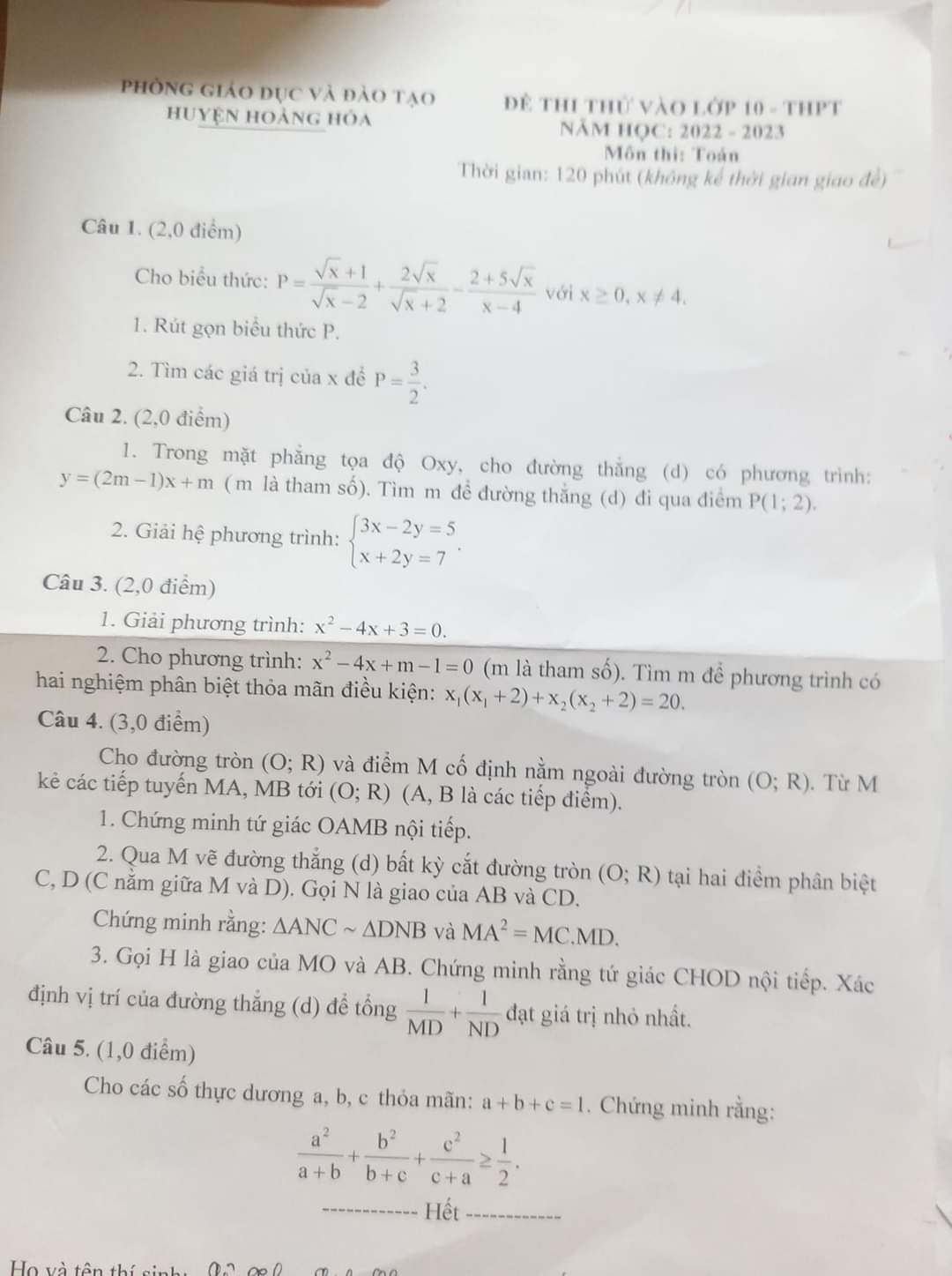 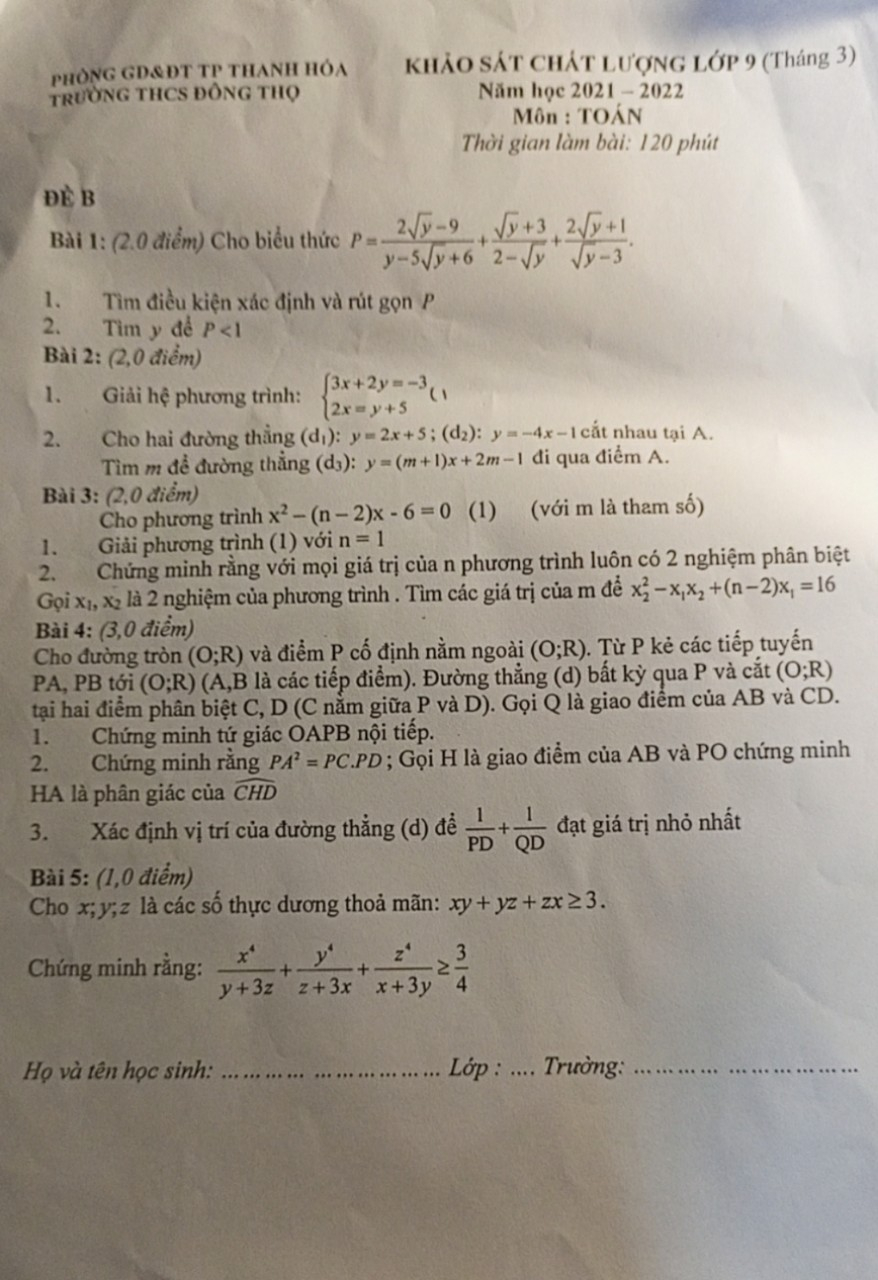 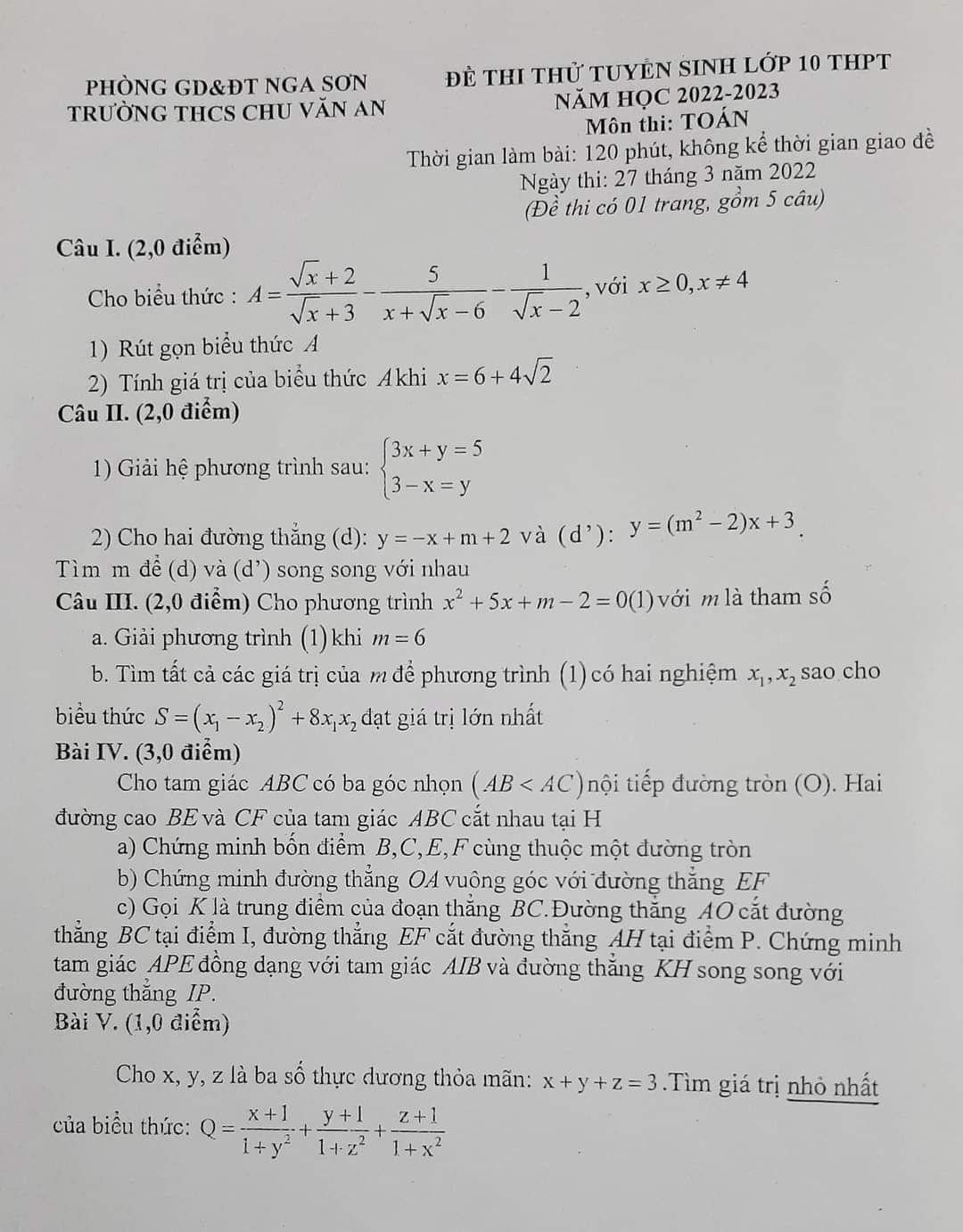 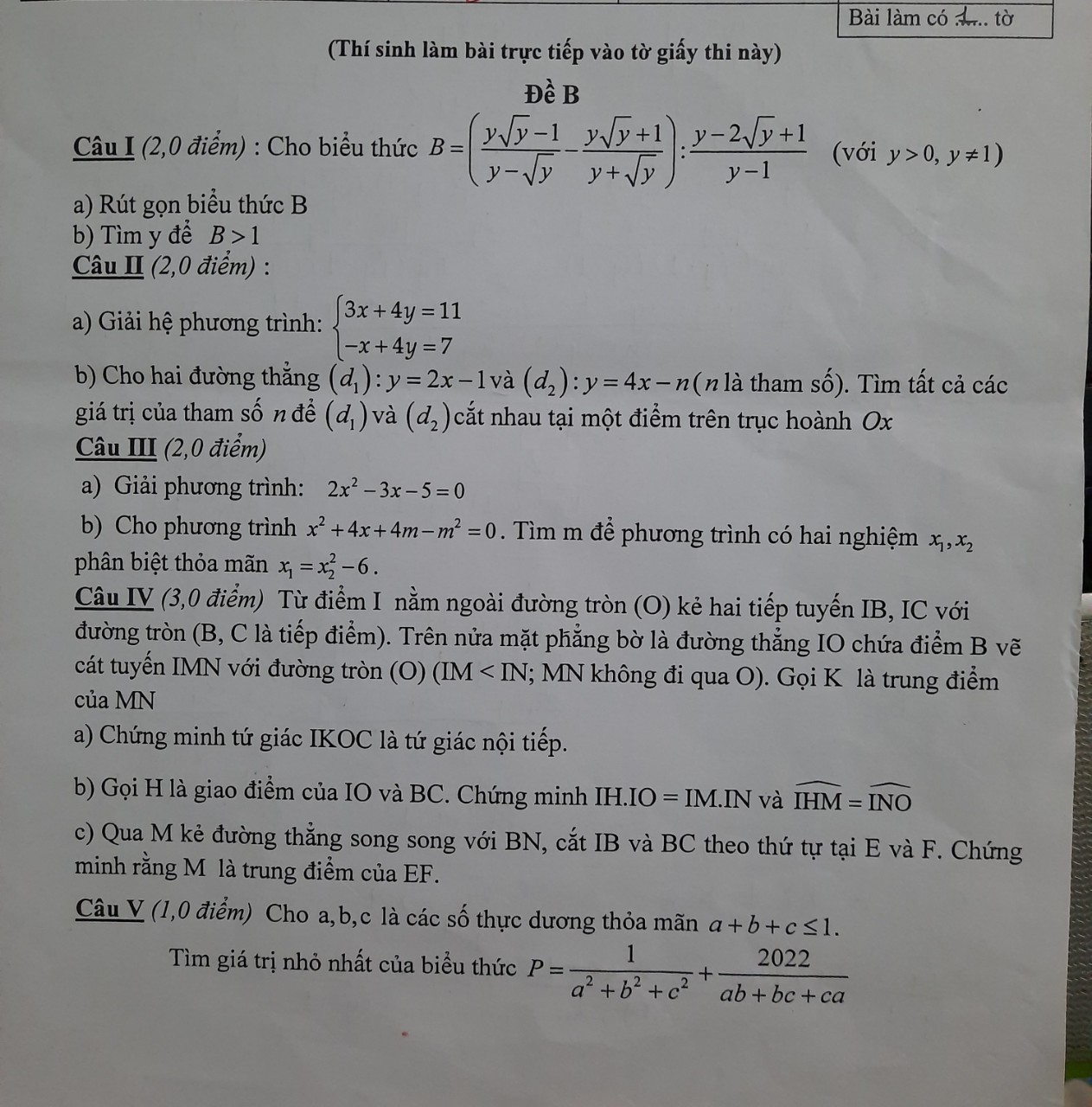 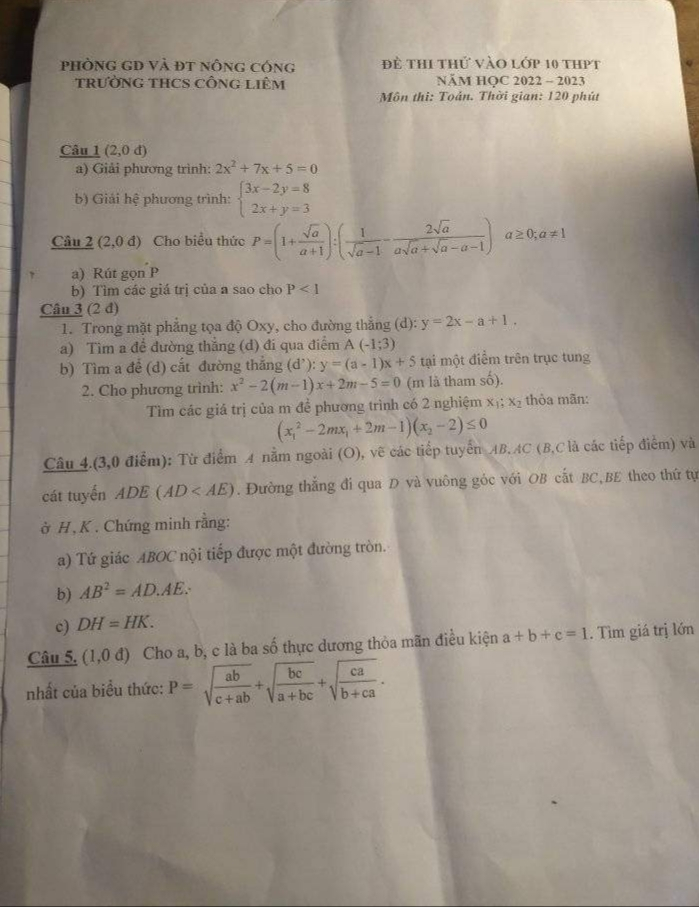 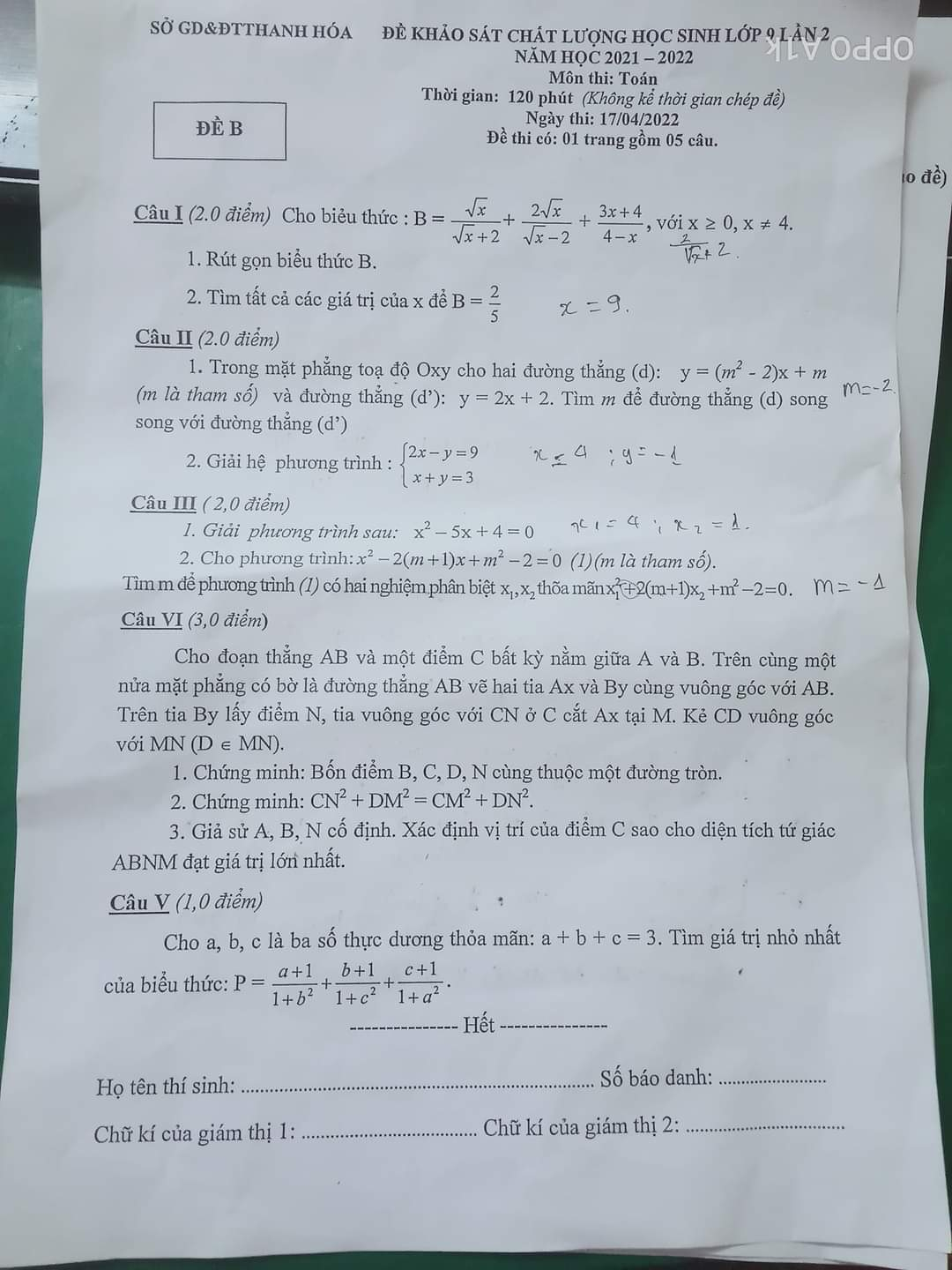 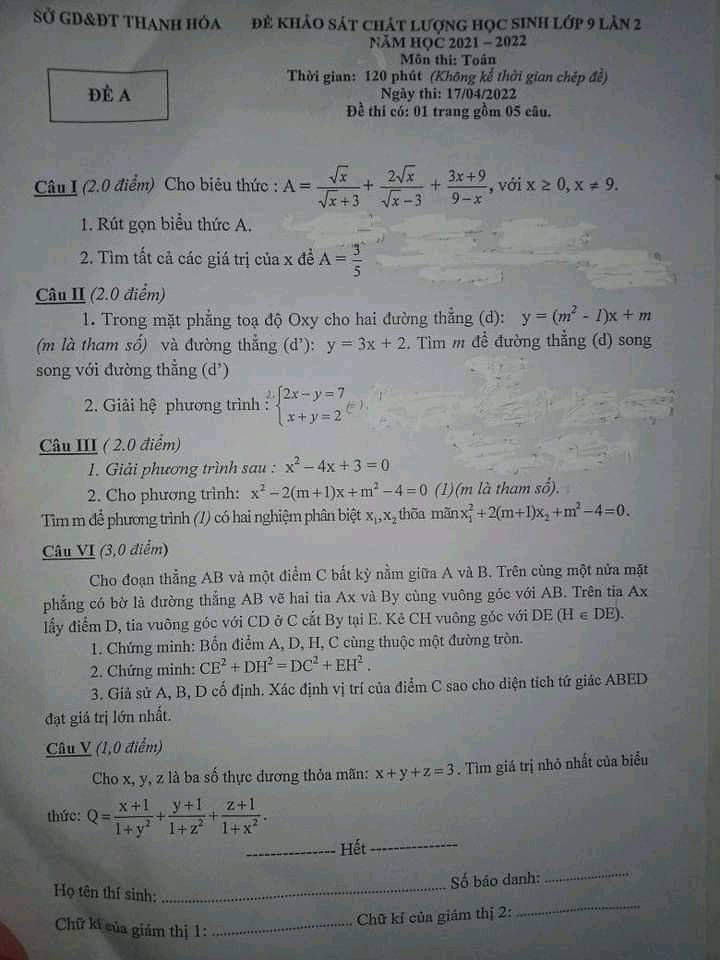 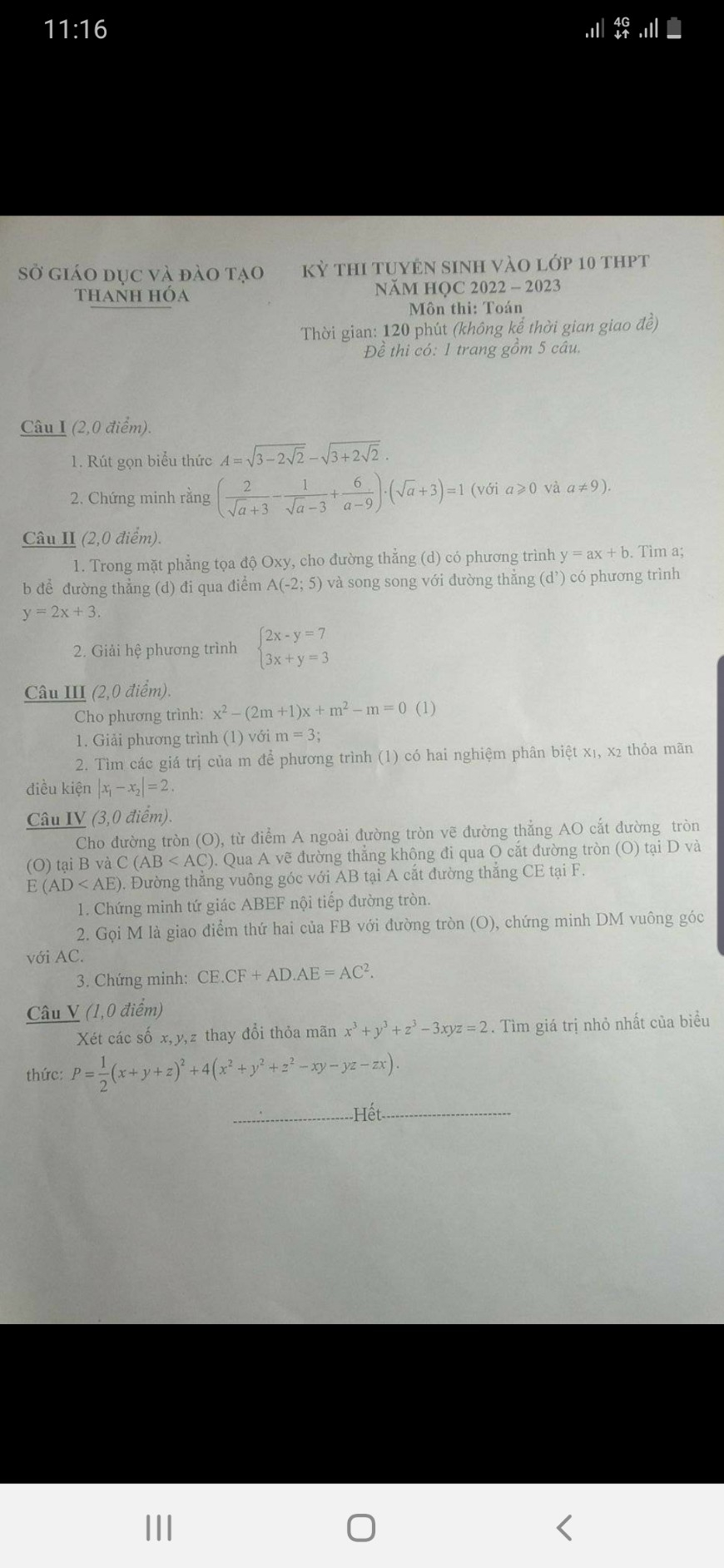 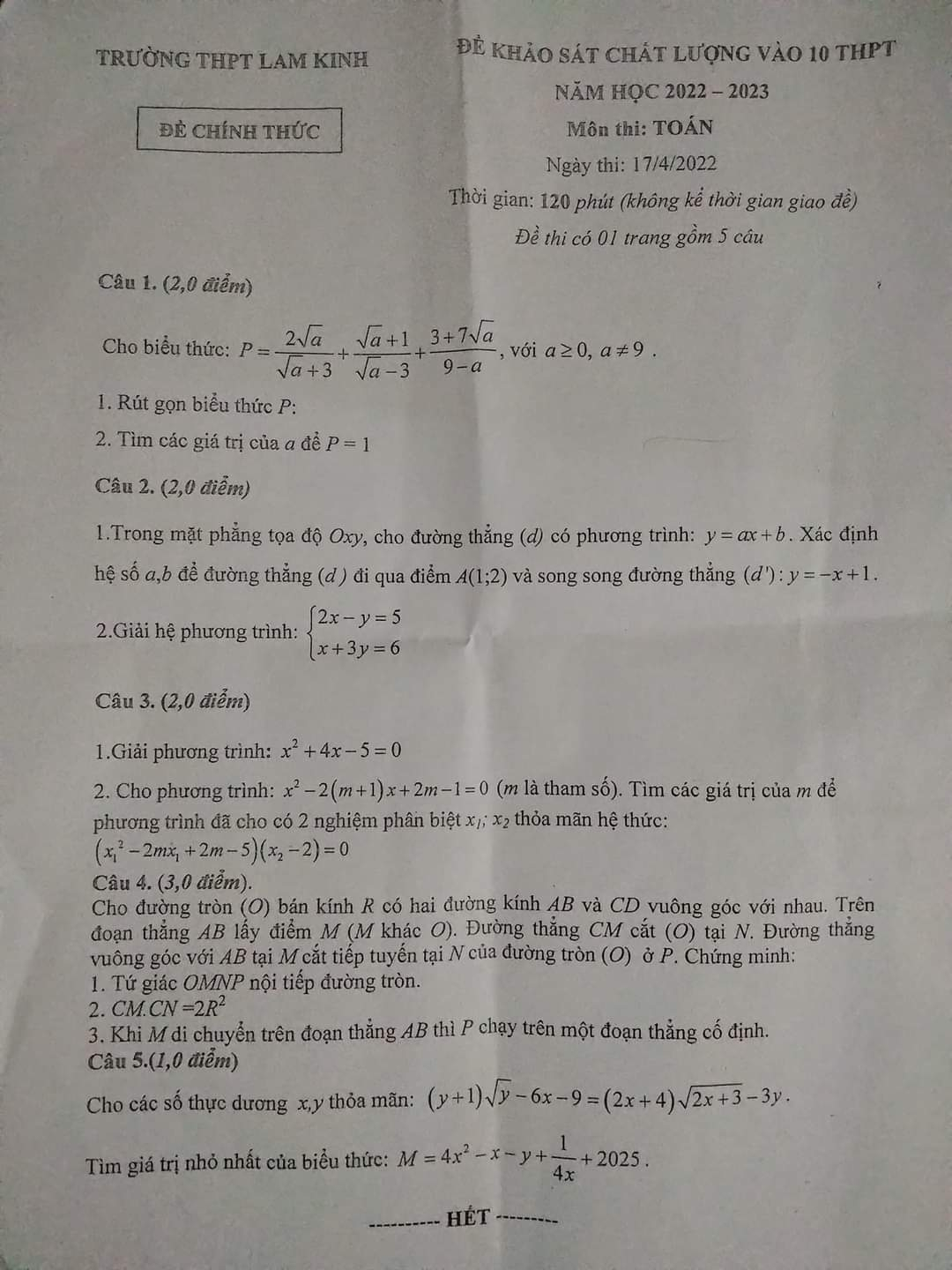 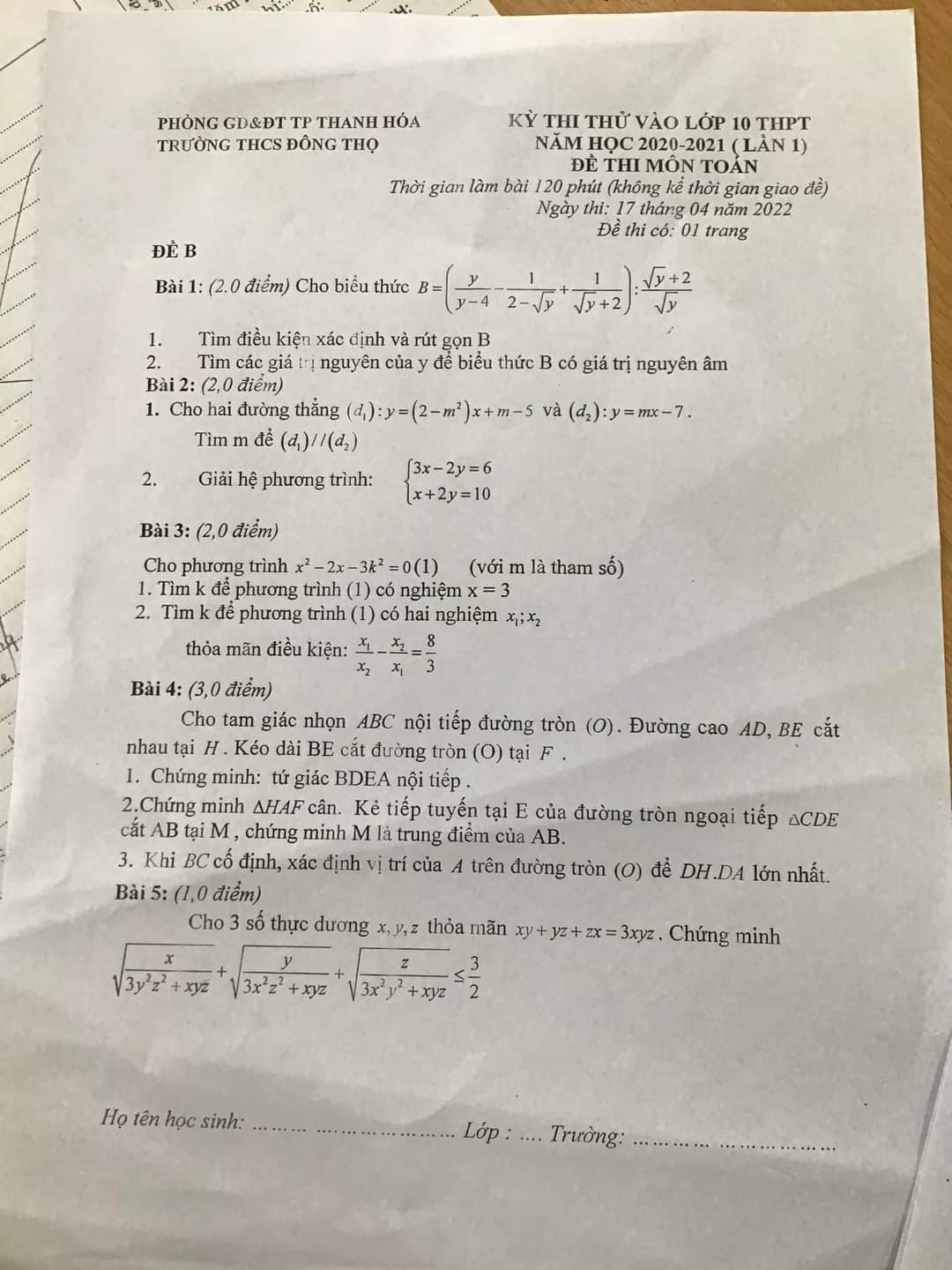 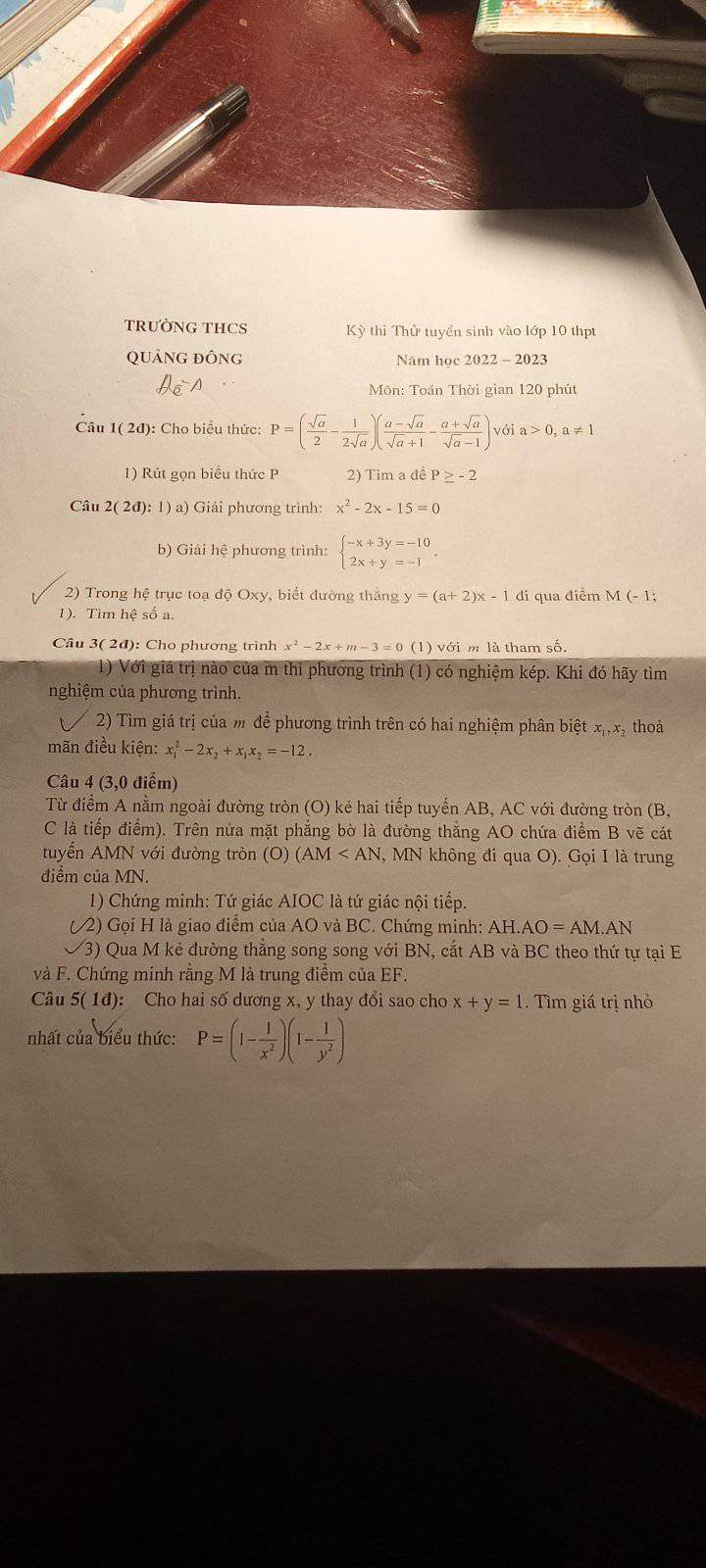 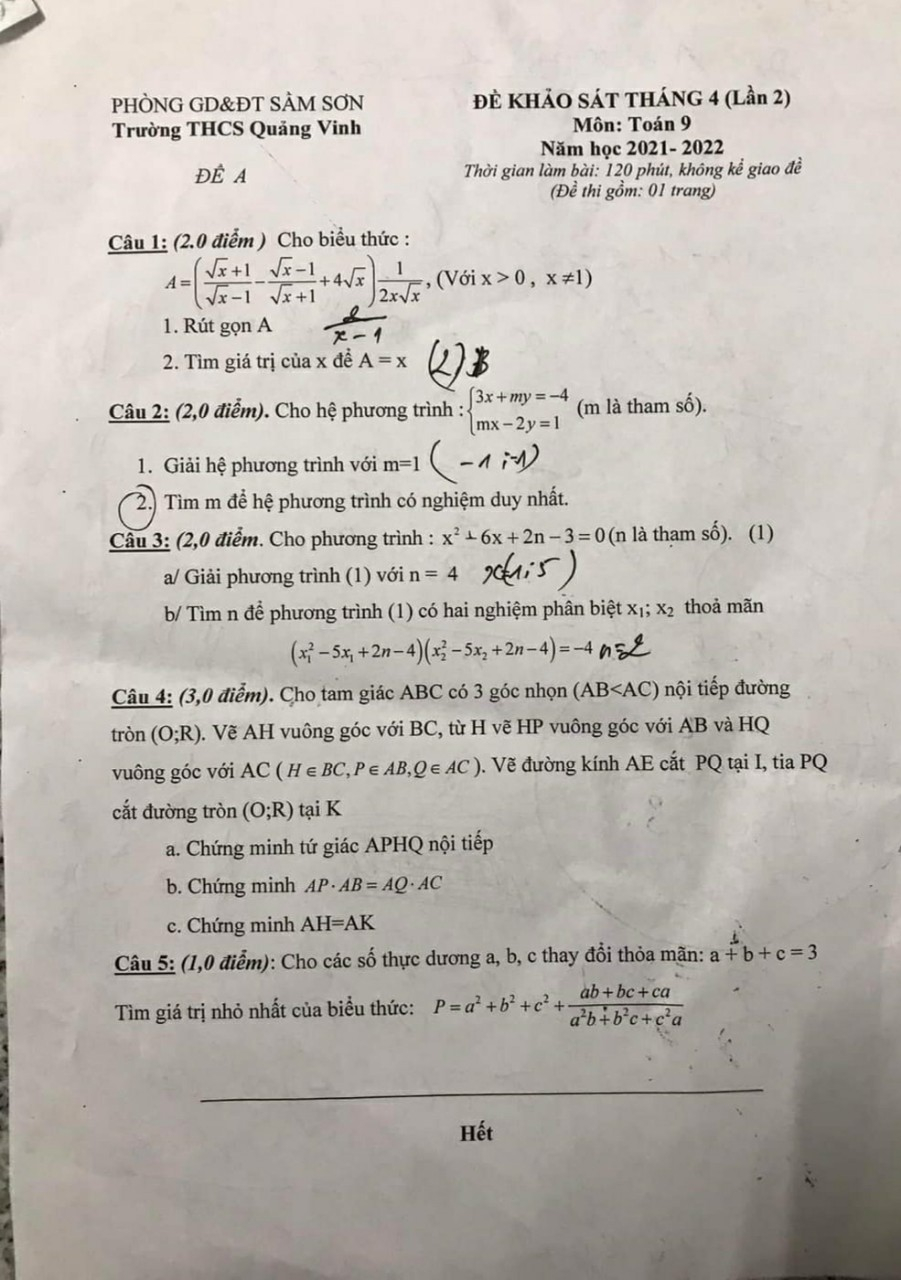 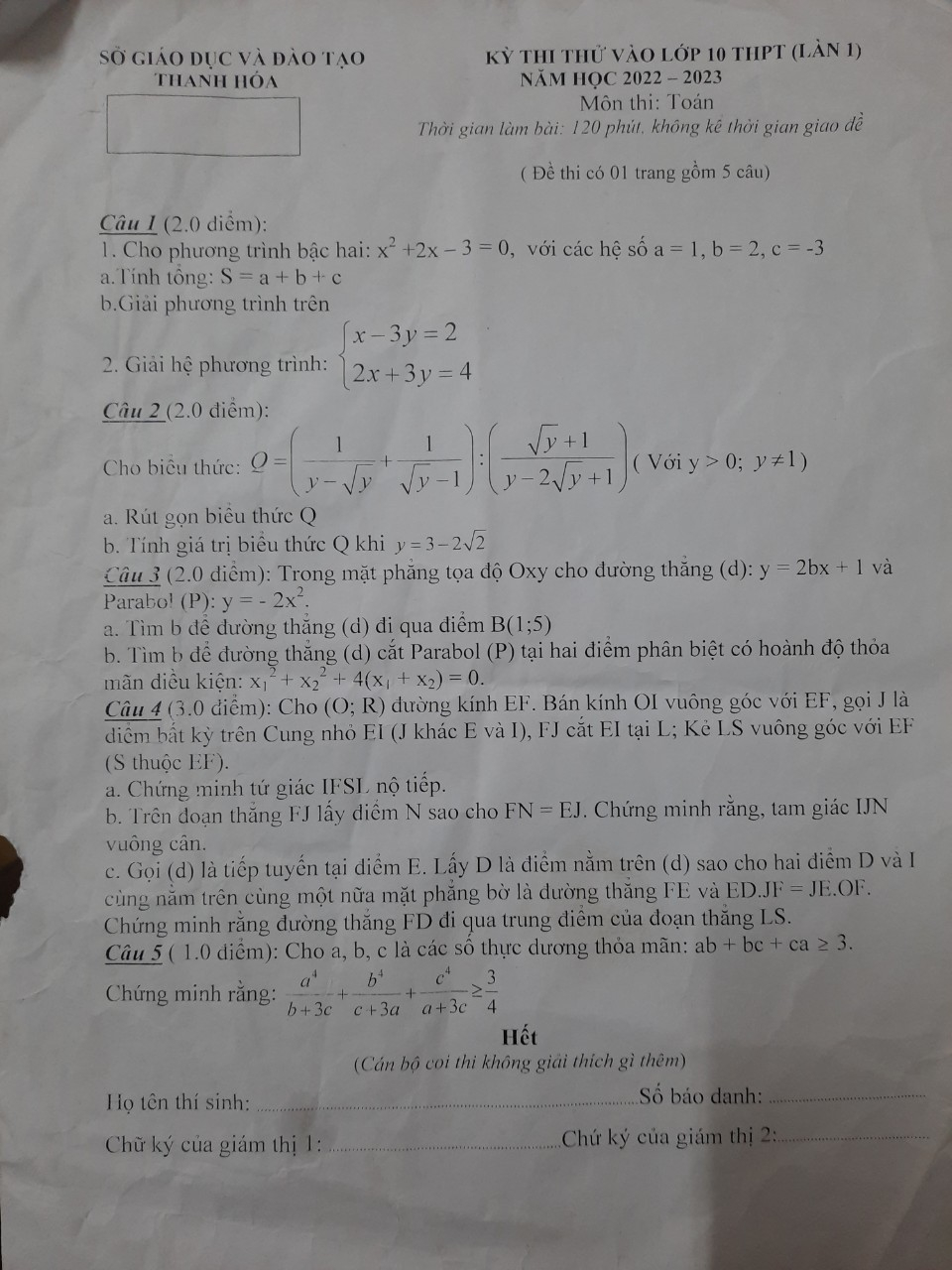 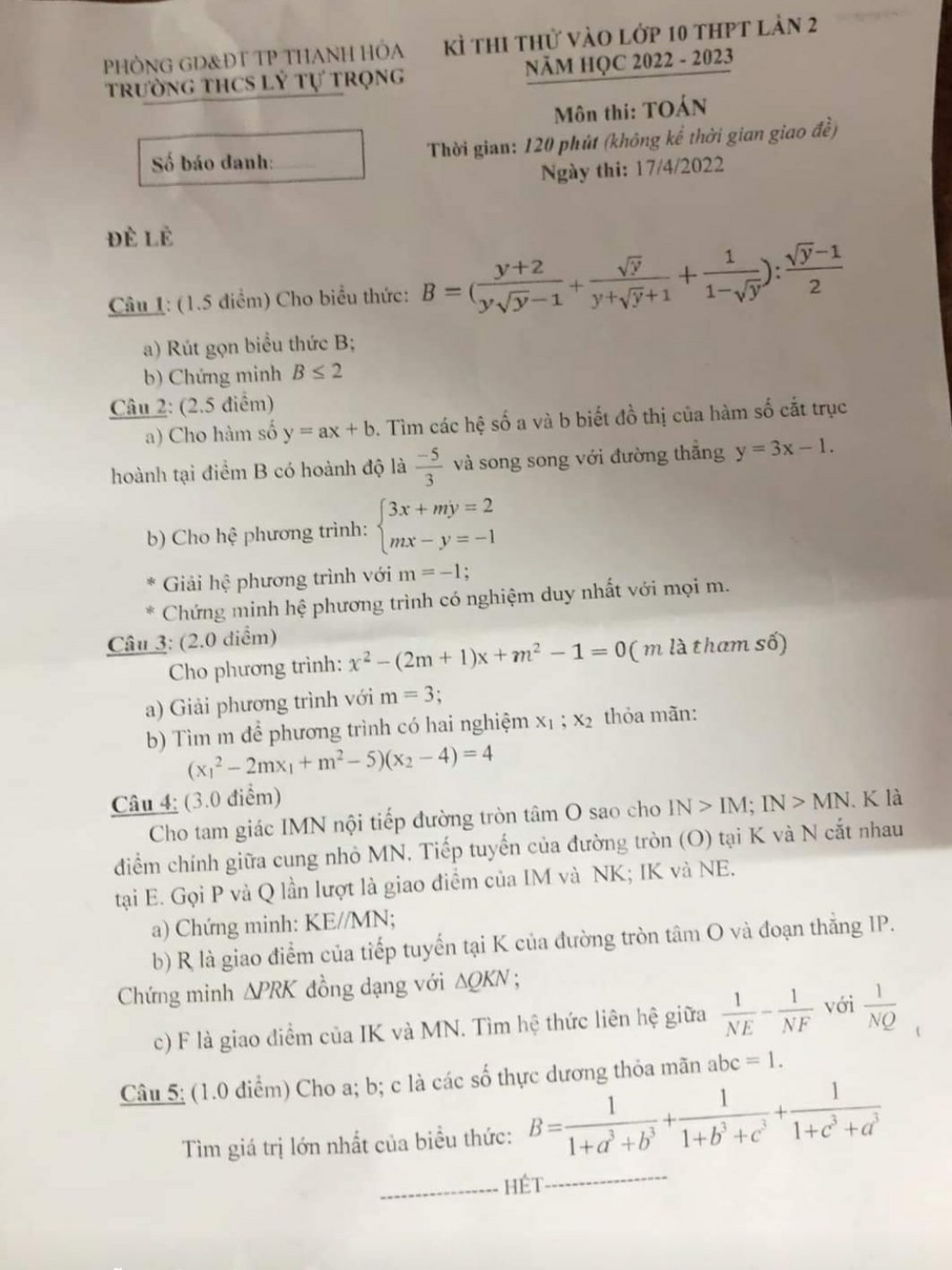 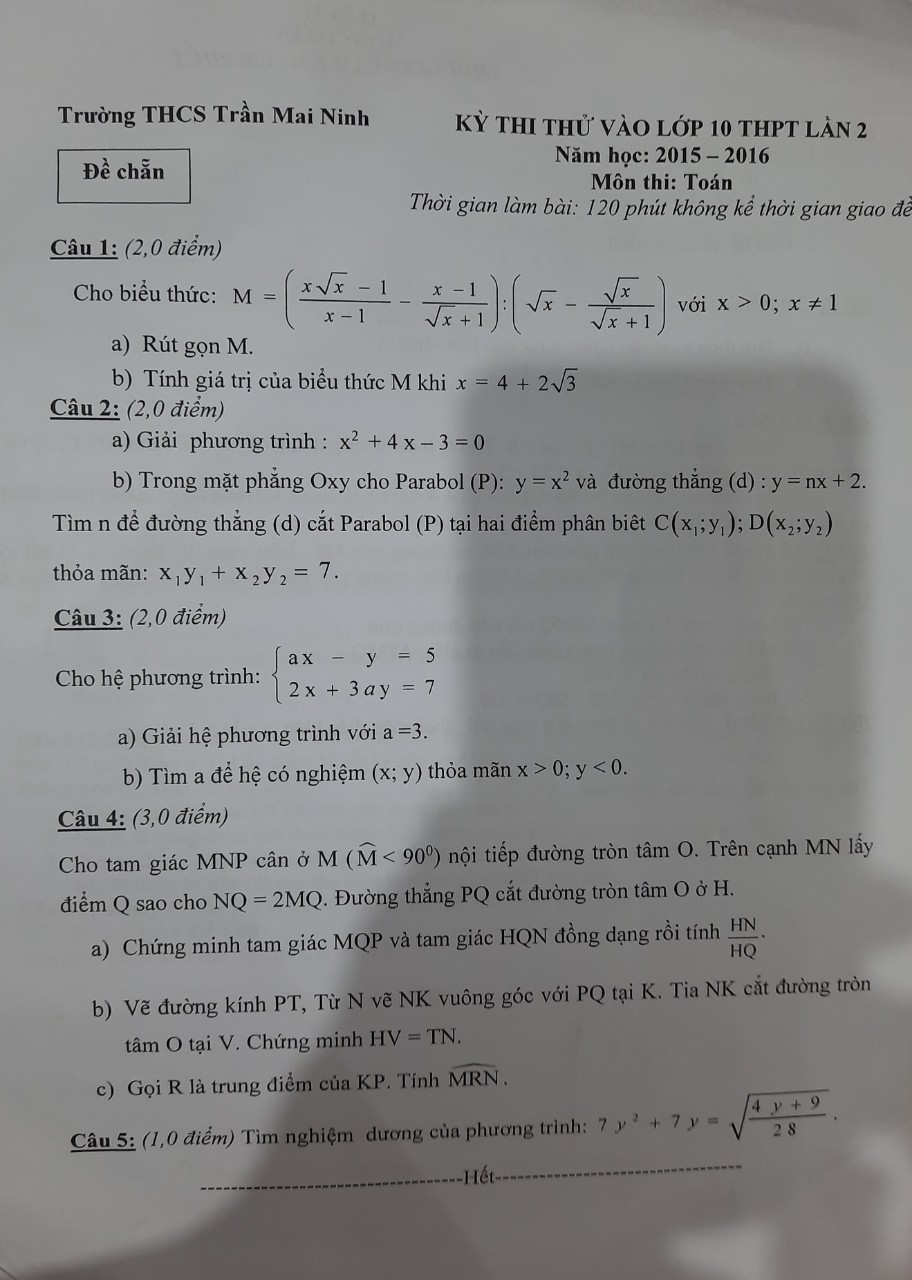 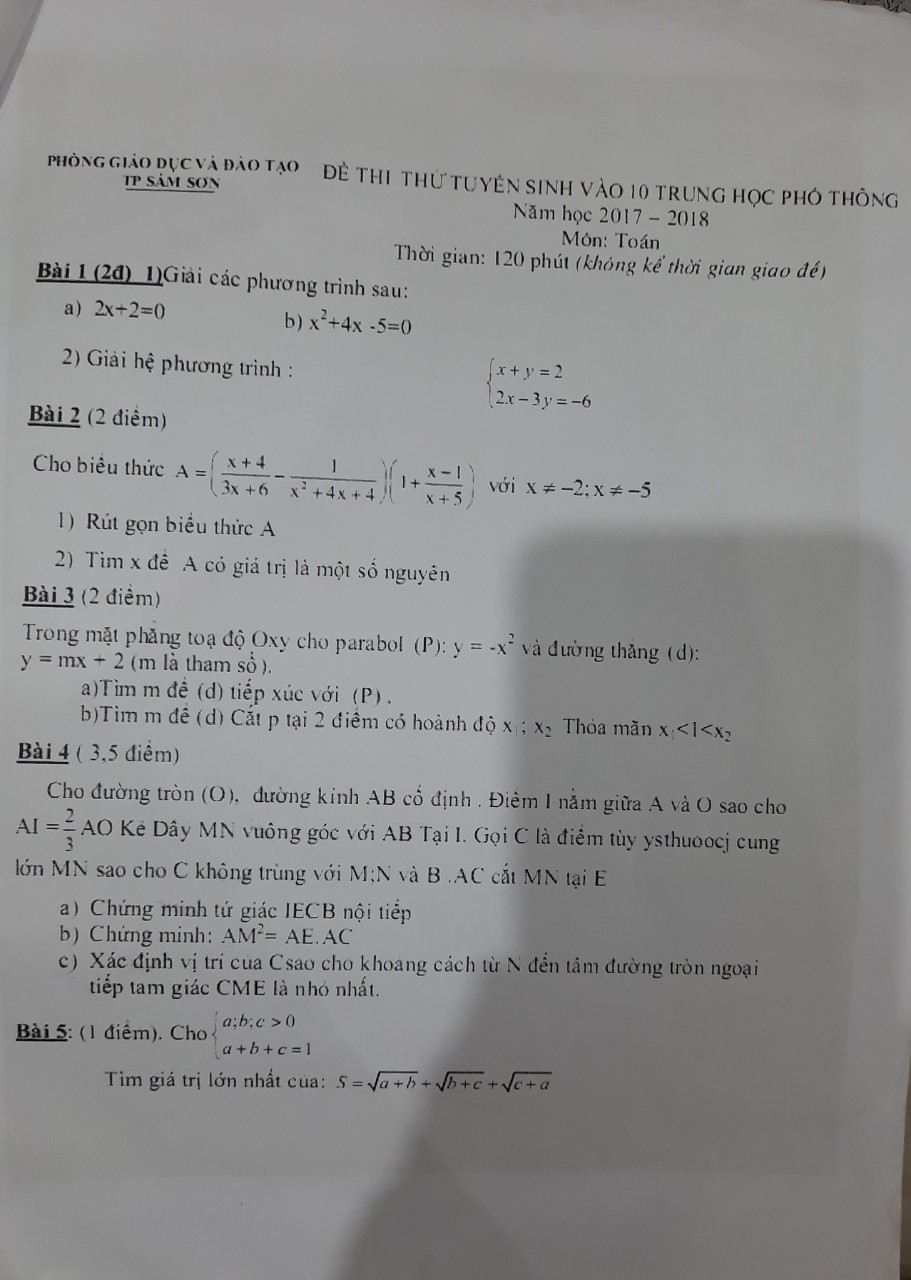 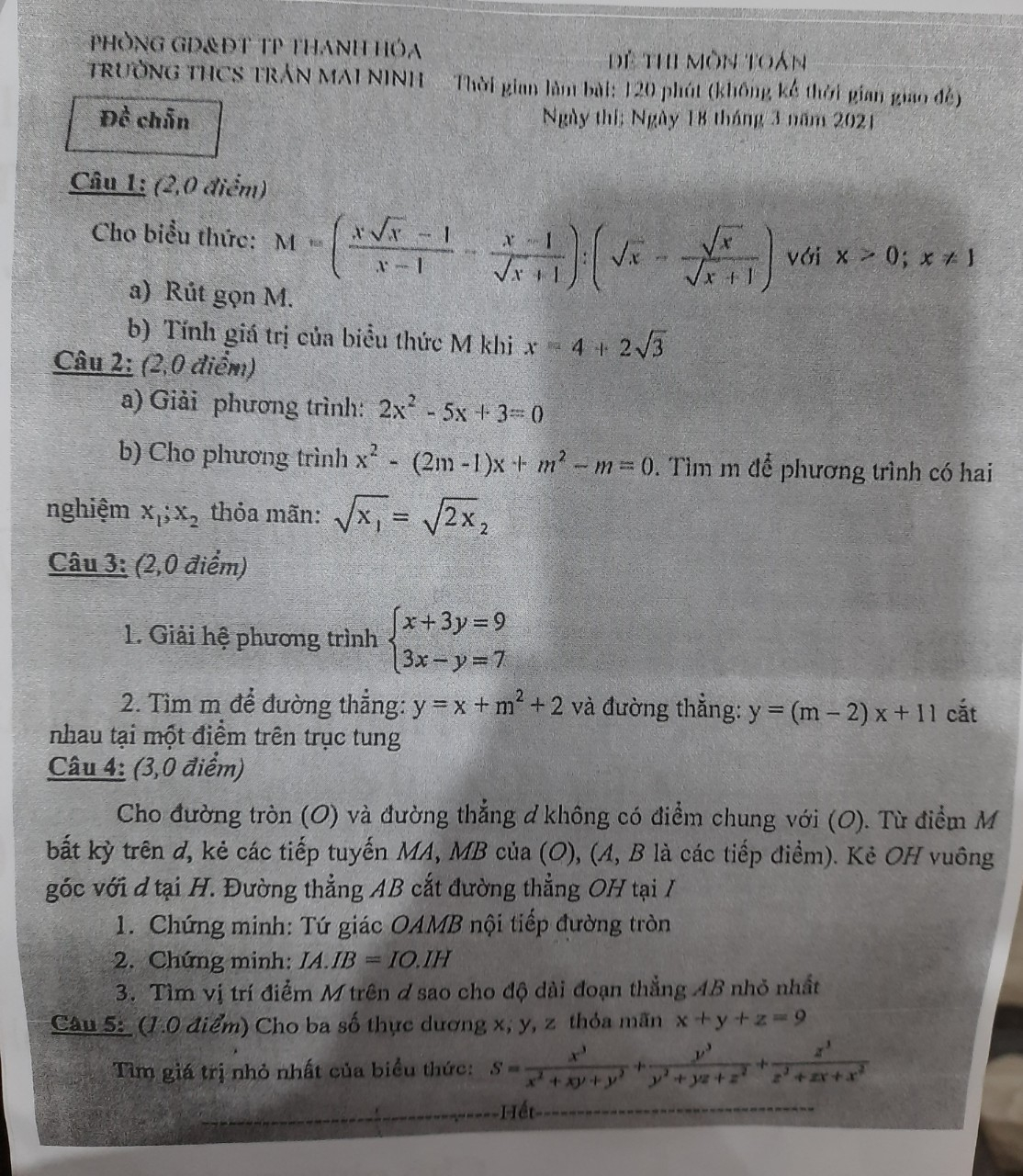 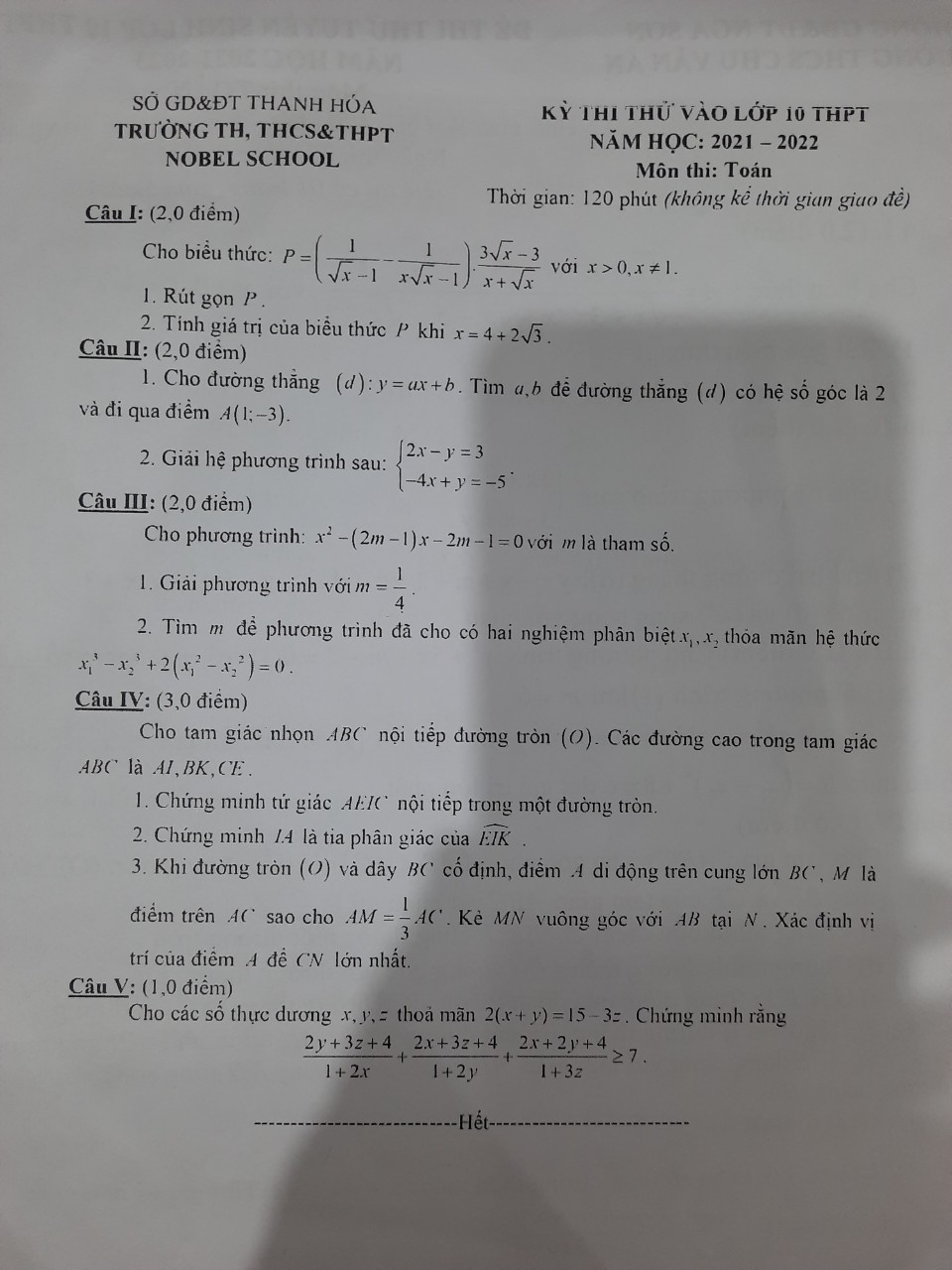 